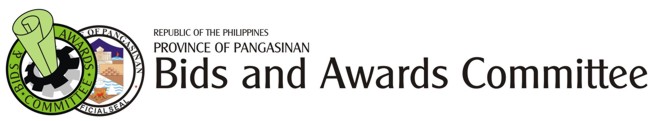 2nd Floor Malong Bldg. Capitol Compound, Lingayen, Pangasinan
Tel. No. (075)542-6918
website: www.pangasinan.gov.ph
email: ebmendoza57@yahoo.comBidded Infrastracture ProjectsFor the Month of December 2012Prepared by:                                                                                               Submitted by:                       ALEJANDRE V. POL                                                                                         EDWIN B. MENDOZA                       BAC TWG                                                                                                         BAC SECRETARIATNo.Name of ProjectEnd-UserSource of FundBidding DateABCBid AmountWinning Bidder001Construction of One(1) Unit, One(1) Barrel RCBCNaguilayan West, Mangatarem, Pang.Community Development Projects12/06/2012P   460,000.00P    458,834.68Lucky G 18 Construction, Inc.002Construction of One(1) Unit, Two(2) Classroom School BuildingBued West E/S, Bued, Calasiao, PangasinanSchool Board12/06/2012P  1,764,211.00P  1,762,177.37RP Parayno Construction003Construction of One(1) Unit, Two(2) Classroom School BuildingNalsian E/S, Brgy. NalsianCalasiao, PangasinanSchool Board12/06/2012P     970,500.00P     968,066.13RP Parayno Construction004Construction of Standard One(1) Unit, One(1) Classroom School BuildingLasip E/S, Brgy. ,Lasip, Calasiao, PangasinanSchool Board12/06/2012P     970,500.00P     968,903.56VALCRUZ Construction & Supply005Construction of Standard One(1) Unit, One(1) Classroom School BuildingDoyong E/S, Brgy. Doyong , Calasiao, PangasinanSchool Board12/06/2012P     970,500.00P     968,903.56VALCRUZ Construction & Supply006Construction of Standard One(1) Unit, One(1) Classroom School BuildingBanaoang E/S, Brgy. Banaoang , Calasiao, PangasinanSchool Board12/06/2012P     970,500.00P     968,903.56VALCRUZ Construction & Supply007Construction of Standard One(1) Unit, One(1) Classroom School BuildingLongos E/S, Brgy. Longos , Calasiao, PangasinanSchool Board12/06/2012P     970,500.00P     968,066.13RP Parayno Construction008Construction of Standard One(1) Unit, One(1) Classroom School BuildingMacabito E/S, Brgy. Macabito , Calasiao, PangasinanSchool Board12/06/2012P     970,500.00P     968,066.13RP Parayno Construction009Construction of Standard One(1) Unit, One(1) Classroom School BuildingSan Miguel E/S, Brgy. San Miguel , Calasiao, PangasinanSchool Board12/06/2012P     970,500.00P     968,066.13RP Parayno Construction010Construction of Standard One(1) Unit, One(1) Classroom School BuildingCentral  E/S, Brgy. Poblacion , Calasiao, PangasinanSchool Board12/06/2012P     970,500.00P     968,903.56VALCRUZ Construction & Supply011Construction of Standard One(1) Unit, One(1) Classroom School BuildingQuesban  E/S, Brgy. Quesban, Calasiao, PangasinanSchool Board12/06/2012P     970,500.00P     968,903.56VALCRUZ Construction & Supply012Construction of Stage with CR/DR/WSBañaga, Bugallon, PangasinanCommunity Development Projects12/06/2012P  1,410,000.00P   1,406,726.63W.M.Salayog Construction & General Mdse.013Construction of Stage with CR/DR/WSBañaga, Bugallon, PangasinanCommunity Development Projects12/06/2012P  1,410,000.00P   1,406,726.63W.M.Salayog Construction & General Mdse.014Construction of Medical WardWestern Pang. Dist Hosp Alaminos City, Pang. Repair of School and Community Projects12/11/2012P     620,000.00P      617,803.28KJRS Construction Enterprises015Construction of Geriatric Ward Umingan Community Hospital, Umingan, Pang.Repair of School and Community Projects12/11/2012P    200,000.00P      199,052.65ZOTA  Trading & Construction016Construction of 1 Unit, 2 Barrel RCBCAlong San Quintin-Tayug, San Quintin, PangasinanConstruction, Repair & Maintenance of Various Raods  and Bridges12/11/2012P  2,036,700.00P   2,032,692.08W.M.Salayog Construction & General Mdse.017Construction of Concrete Canal with Removable CoverAlong Maniboc-Pangapisan Road, Brgy. Maniboc, Ling. Pang.Construction, Repair & Maintenance of Various Raods  and Bridges12/11/2012P  2,529,670.00P   2,524,301.99ACCURACY Builder EnterpriseTOTAL - - - - - - - - -P 19,165,081.00P 19,125,097.63